Web of  Science Ejercicios Prácticos Formación presencial marzo de 2018Nivel Básico  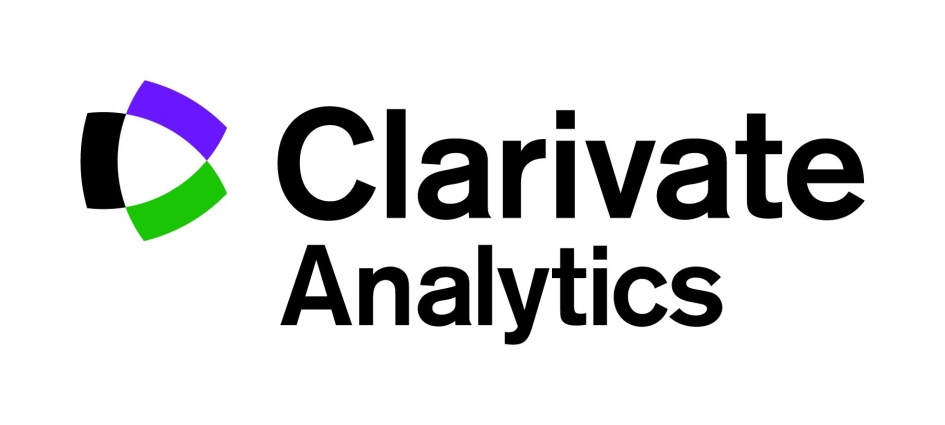 Ejercicios en la Web of Science Colección Principal Unos investigadores de la Universidad de Valladolid necesitan recuperar  toda la producción científica sobre el tema  “magnetic sensors”. Necesitan saber cuáles son las instituciones que llevan a cabo la investigación y cuáles son las publicaciones más importantes. En la página de la búsqueda básica introduce en el campo de tema la consulta: “magnetic sensors”.Busca en todos los años y todos los índices de citas. Ejecuta la búsqueda.¿Cuántos resultados coinciden con la búsqueda? ¿Es correcto que se ha recuperado artículos altamente citados? ¿Cuántos hay?Ordena los resultados por las veces citado. ¿Cuántas citas ha recibido el registro más citado?Con los resultados ordenados por las veces citado- del mayor al menor, haga clic sobre el título de la revista en posición 2. ¿Cuál es el factor de impacto de la revista y cuál es su cuartil para el año 2016 de JCR?Ahora hace falta limitar los resultados por el campo ‘países’.  Refina los resultados por los que son de organizaciones en España. ¿Cuántos resultados quedan?¿Es correcto que  autores de la Universidad Complutense de Madrid han publicado unos de los resultados?Con respecto a los resultados que quedan ¿Es correcto que hay artículos en acceso abierto? ¿para cuántas publicaciones  se obtiene el texto completo en la página web de la editorial (dorado)¿para cuantas publicaciones de obtiene el texto completo de un repositorio (verde) ¿Es correcto que unas investigaciones recibieron fondos por el gobierno del país vasco? El  Vicerrector de Investigación de la Universidad de Valladolid  evaluar la producción científica y el impacto de uno de sus investigadores. El Vicerrector le ha pedido obtener unos datos que necesita. El  investigador en cuestión es Roberto Hornero y su identificador de ORCID es 0000-0001-9915-2570Vuelve a la página de búsqueda básica y borra la consulta anterior. Introduce ‘0000-0001-9915-2570’ en el campo de búsqueda y selecciona ‘identificadores de autores’. Busca en todos los años. ¿Cuántos artículos se recuperan? ¿Es correcto que unas de las investigaciones recibieron fondos por FEDER?  ¿Cuántas citas ha recibido el artículo más citado? ¿Es correcto la revista de este articulo figura en el q1 en todas las categorías a las que pertenece?¿para cuántas publicaciones  se obtiene el texto completo en la página web de la editorial (dorado)¿para cuantas publicaciones de obtiene el texto completo de un repositorio (verde) Lanza el informe de citas sobre los resultados. ¿Cuál es el total de citas? ¿Cuál es la media de citas por artículo? ¿Cuál es su índice h?